lHASIL PENILAIAN SEJAWAT SEBIDANG (PEER REVIEW) KARYA ILMIAH: JURNAL ILMIAH*Judul Artikel Ilmiah	: A Study of Hard Work and Discipline Character Education in Junior High SchoolsPenulis Artikel Ilmiah	: 5 Orang (Zulkarnain Syapal, Alfauzan Amin, Alimni Alimni, Yulita Dwi Citra, Putri Ayu Rivan) Status Pengusul	: Penulis Pertama/Penulis ke-1/ Penulis Anggota**Identitas Jurnal Ilmiah	:	a. Nama Jurnal	: Eurasian Journal of Educational ResearchISSN/ISBN	: Print ISSN : 1302-597X | e-ISSN : 2528-8911Nomor/Volume/Hal	: Vol. 97, No. 97, hlm. 182-201Edisi (Bulan/Tahun)	: 03 Oktober 2022Jurnal terindeks di	: Scopus Q 2, SJR : 0, 28Penerbit	: ANI PublishingURL Online	: https://ejer.com.tr/a-study-of-hard-work-and-discipline-character-education-in-junior-high-schools/ 		             h. DOI 		          : 10.14689/ejer.2022.97.10Kategori Publikasi Jurnal Ilmiah:	Jurnal Ilmiah Internasional / Internasional Bereputasi (Beri  pada kategori yang tepat)	Jurnal Ilmiah Nasional TerakreditasiJurnal Ilmiah Nasional terindeks di DOAJ, CABI, CopernicusHasil Penilaian Peer Review: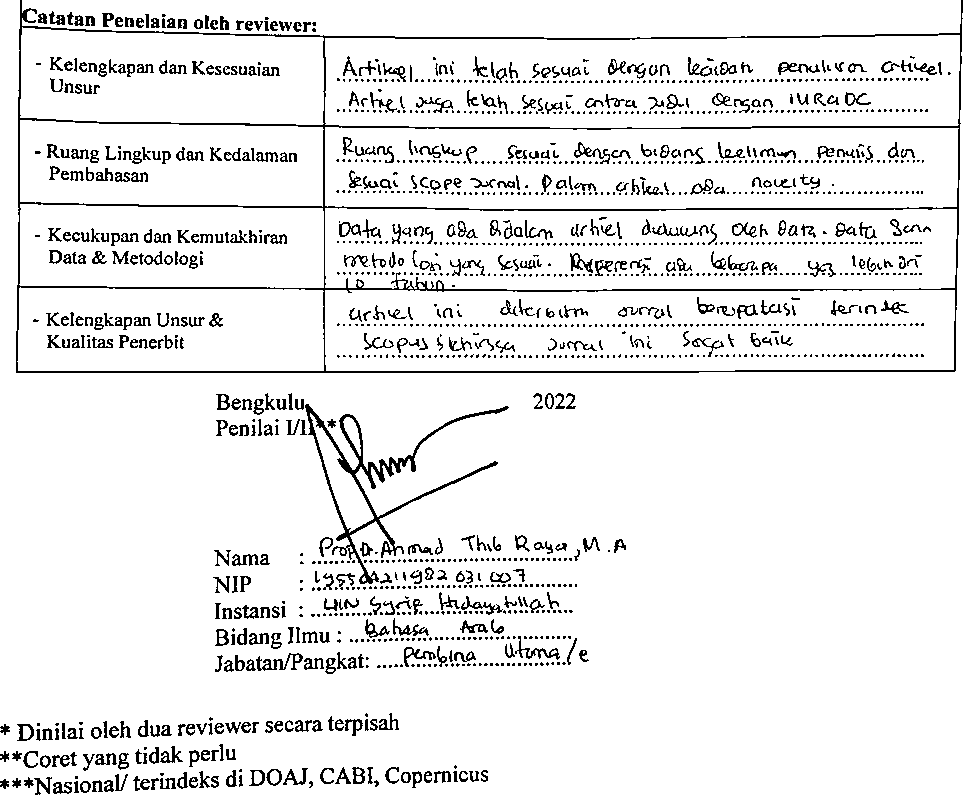 HASIL PENILAIAN SEJAWAT SEBIDANG (PEER REVIEW) KARYA ILMIAH: JURNAL ILMIAH*Judul Artikel Ilmiah	: A Study of Hard Work and Discipline Character Education in Junior High SchoolsPenulis Artikel Ilmiah	: 5 Orang (Zulkarnain Syapal, Alfauzan Amin, Alimni Alimni, Yulita Dwi Citra, Putri Ayu Rivan) Status Pengusul	: Penulis Pertama/Penulis ke-1/ Penulis Anggota**Identitas Jurnal Ilmiah	:	a. Nama Jurnal	: Eurasian Journal of Educational ResearchISSN/ISBN	: Print ISSN : 1302-597X | e-ISSN : 2528-8911Nomor/Volume/Hal	: Vol. 97, No. 97, hlm. 182-201Edisi (Bulan/Tahun)	: 03 Oktober 2022Jurnal terindeks di	: Scopus Q 2, SJR : 0, 28Penerbit	: ANI PublishingURL Online	: https://ejer.com.tr/a-study-of-hard-work-and-discipline-character-education-in-junior-high-schools/		              h. DOI	                          : 10.14689/ejer.2022.97.10Kategori Publikasi Jurnal Ilmiah:	Jurnal Ilmiah Internasional / Internasional Bereputasi (Beri  pada kategori yang tepat)	Jurnal Ilmiah Nasional TerakreditasiJurnal Ilmiah Nasional terindeks di DOAJ, CABI, CopernicusHasil Penilaian Peer Review: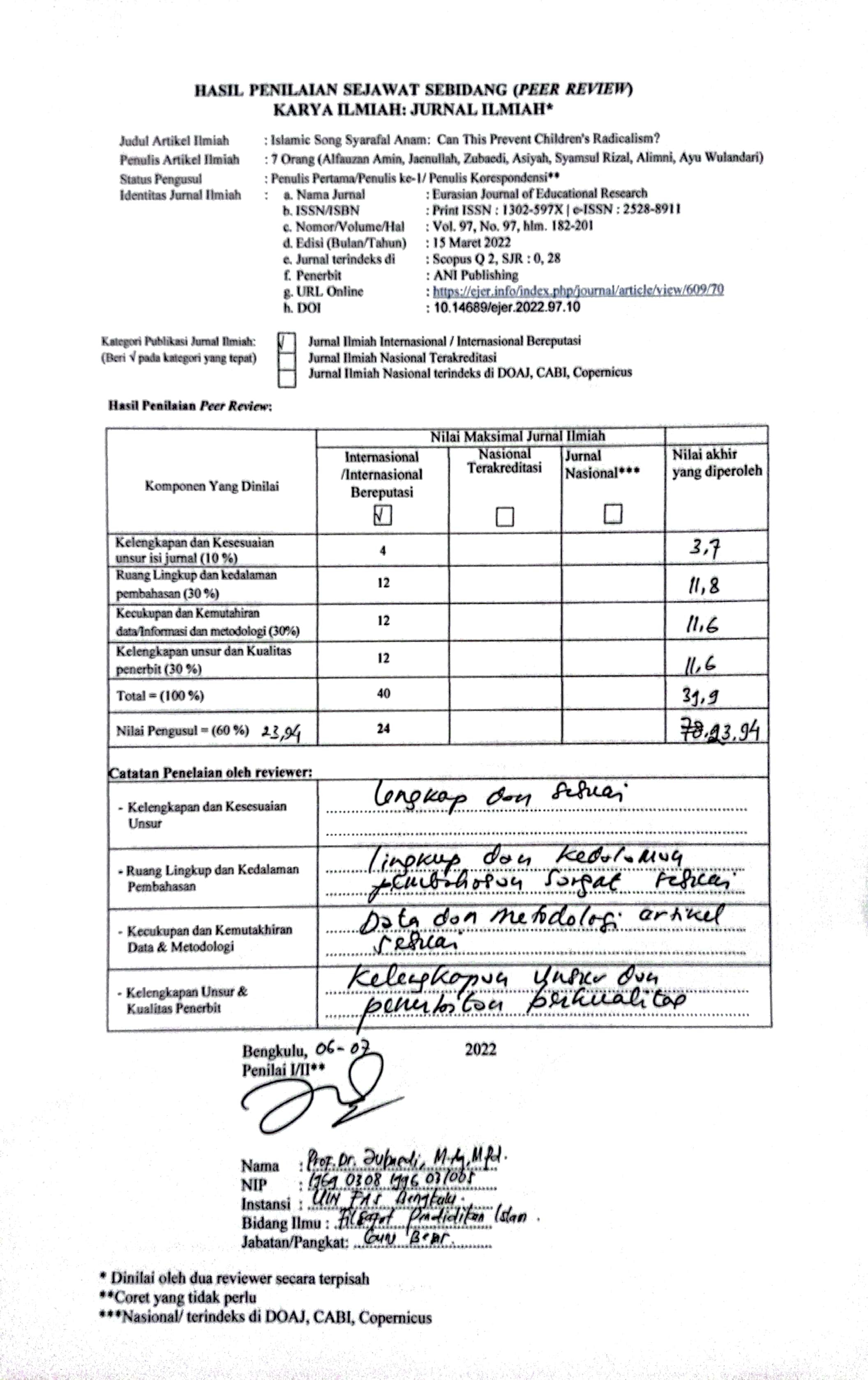 Komponen Yang DinilaiNilai Maksimal Jurnal IlmiahNilai Maksimal Jurnal IlmiahNilai Maksimal Jurnal IlmiahKomponen Yang DinilaiInternasional/Internasional BereputasiNasional TerakreditasiJurnal Nasional***Nilai akhir yang diperolehKelengkapan dan Kesesuaianunsur isi jurnal (10 %)43.8Ruang Lingkup dan kedalamanpembahasan (30 %)1211.9Kecukupan dan Kemutahirandata/Informasi dan metodologi (30%)1211.9Kelengkapan unsur dan Kualitaspenerbit (30 %)1211.9Total = (100 %)4039.5Nilai Pengusul (40%) = 3,952440%x39.5:4=3,9540%x39.5:4=3,95Komponen Yang DinilaiNilai Maksimal Jurnal IlmiahNilai Maksimal Jurnal IlmiahNilai Maksimal Jurnal IlmiahKomponen Yang DinilaiInternasional/Internasional BereputasiNasional TerakreditasiJurnal Nasional***Nilai akhir yang diperolehKelengkapan dan Kesesuaianunsur isi jurnal (10 %)43.9Ruang Lingkup dan kedalamanpembahasan (30 %)1211.8Kecukupan dan Kemutahirandata/Informasi dan metodologi (30%)1211.7Kelengkapan unsur dan Kualitaspenerbit (30 %)1211.8Total = (100 %)4039.4Nilai Pengusul (40 %) = 3.952440%x39.5:4=3,9540%x39.5:4=3,95